Открытые чемпионат и первенство г. Иркутскапо спортивному ориентированию в дисциплинах «кросс-классика», «кросс-классика-общий старт»«ЗОЛОТАЯ ОСЕНЬ – 2023»Информационный бюллетень1. Место и время проведения9 сентября 2023 года – Лесной массив в окрестностях базы отдыха «Красный дом» (г. Иркутск, ул. Карпинская, д. 128).10 сентября 2023 года - территория и окрестности стадиона «Рекорд» (г. Иркутск, бульвар Рябикова 13 г.).2. Главная судейская коллегияГлавный судья: Симухин Михаил Леонидович, СС2К, г. Иркутск, тел. +7 950 065 97 95Главный секретарь: Холомянская Мария Михайловна, СС2К, г. Иркутск, тел. +7 914 935 04 31Зам. главного судьи по СТО, Михалёв Семён Олегович, СС2К, г. Иркутск, тел. +7 950 088 79 493. Программа соревнований4. УчастникиДополнительные к положению группы:В дополнительных группах разряды не присваиваются.Наличие медицинского допуска обязательно для всех групп.5. ОтметкаОтметка во всех группах – электронная, SportIdent. Для тех, кто не имеет собственного ЧИПа, будет организована аренда. Все участники соревнований перед стартом должны самостоятельно произвести очистку ЧИПа станцией «очистка», расположенной в районе старта. Финиш производится спортсменом самостоятельно отметкой ЧИПом в финишной станции. После финиша участник должен самостоятельно произвести считывание своего ЧИПа станцией «чтение чипов».6. Порядок стартаНа дистанции «кросс-классика» – старт раздельный, производится по стартовому протоколу с интервалом в 1 мин., карта выдается за 15 сек. до старта, жеребьевка компьютерная в программе WinOrient.На дистанции «кросс-классика -общий старт» – старт групповой с интервалом 3-5 мин.Карта выдается в момент старта. Точка начала ориентирования – пункт К.7. Карта, дистанцияКарта 1-го дня соревнований подготовлена в 2021 г., автор – Поздеев С.М. (г. Томск) Масштаб 1:7500, сечение рельефа 2,5 м, формат А4.Карта 2-го дня соревнований подготовлена осенью 2022 г., автор – Пустовойтов И.М. (г. Барнаул) Масштаб 1:5000, сечение рельефа 2,5 м, формат А4. Карта отпечатана на струйном принтере на водостойкой бумаге, не герметизирована. В случае необходимости на старте будут предоставлены мультифоры. Легенды впечатаны в карту.Оборудование КП стандартное. Для предотвращения хищения станций отметки будут использоваться антивандальные тросы, в связи с этим отметка ЧИПами tCard, pCard не гарантируется на 100%.8. Опасные факторыЖилая застройка, оживленные автомобильные дороги, ремонтные работы поблагоустройству города, подземные переходы, прогуливающиеся жители города – будьте аккуратны и корректны; бродячие собаки – будьте осторожны, обходите их стороной; заборы, ограждения, несанкционированные свалки мусора – будьте осторожны при их преодолении. Дороги преодолевать только в разрешённых местах!9. НаграждениеВ дополнительных группах призеры награждаются грамотами ФСО Иркутской области и сладкими призами.Организаторы вправе не обеспечивать призовым фондом и наградной атрибутикой спортсменов, не вышедших на награждение во время официальной церемонии.10. Финансовые условияОплата заявочного взноса и аренды ЧИПов производится наличными при прохождении комиссии по допуску.При потере или повреждении арендованного ЧИПа представитель должен возместить организаторам его стоимость (3700 руб.).11. ЗаявкиИменные предварительные заявки принимаются только в электронном виде по адресу https://orgeo.ru/event/info/30199 до 10:00 часов 8 сентября 2023 г. В случае отсутствия предварительной именной заявки участие в соревнованиях возможно по согласованию с ГСК.Именные официальные заявки по форме, указанной в Приложении к данному бюллетеню, подаются представителем команды лично при прохождении комиссии по допуску.У всех спортсменов обязательно должен быть допуск врача на данные соревнования.12. Проезд к месту проведения соревнованийРасписание электропоездов по ст. Иркутск Пассажирский можно посмотреть по ссылке - http://irkutsk.tutu.ru/station.php?nnst=6538. 9 сентября (суббота) - До ост. «К9»: автобусы № 4с; 44; 113; 40210 сентября (воскресенье) - До ост. «Бульвар Рябикова» или ост. «Реабилитационный центр»;Стоимость проезда в общественном транспорте – 20-35 руб.13. Размещение и питание участников соревнованийДо старта и после финиша участники соревнований размещаются в полевых условиях. На случай выпадения осадков необходимо иметь тенты или палатки.Питание – самостоятельно, только сухой паек и термосы. Разведение костров в районе проведения соревнований категорически запрещено.Во второй день соревнований разрешено пользование туалетом и парковкой в здании и на территории стадиона «Рекорд».14. Дополнительная информацияКаждому спортсмену необходимо иметь, кроме специального снаряжения, 4 булавки для крепления номера и средства для крепления легенды. Номер участника должен быть закреплен на груди поверх всей одежды.На случай выпадения осадков команде необходимо иметь тенты или палатки.На церемонии открытия/награждения команде желательно иметь одинаковую парадную форму и флаг команды (территории).Для получения дополнительной информации обращайтесь к Симухину Михаилу Леонидовичу, тел. +7 950 065 97 9515. Схемы расположения центра соревнований9 сентября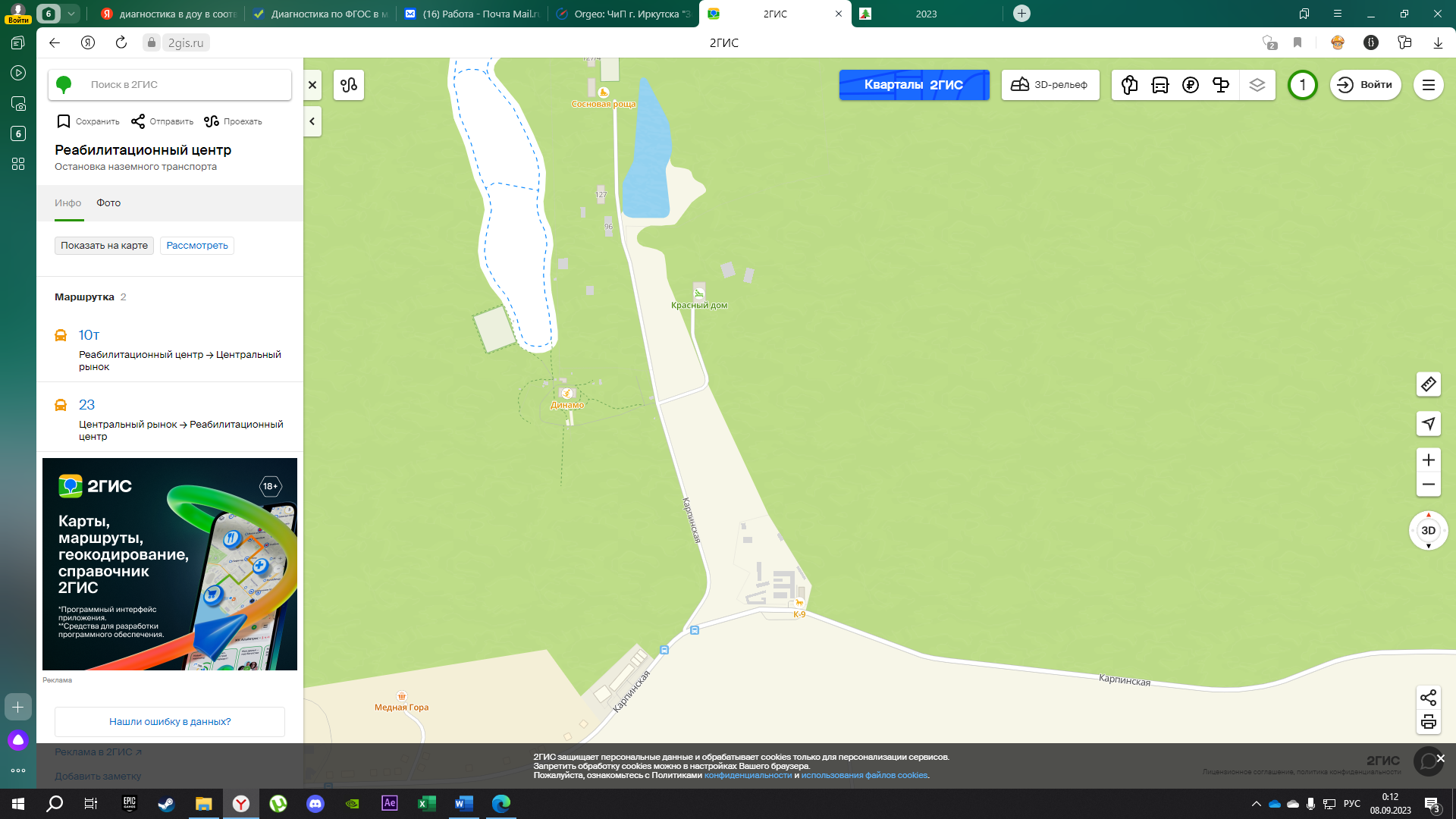 10 сентября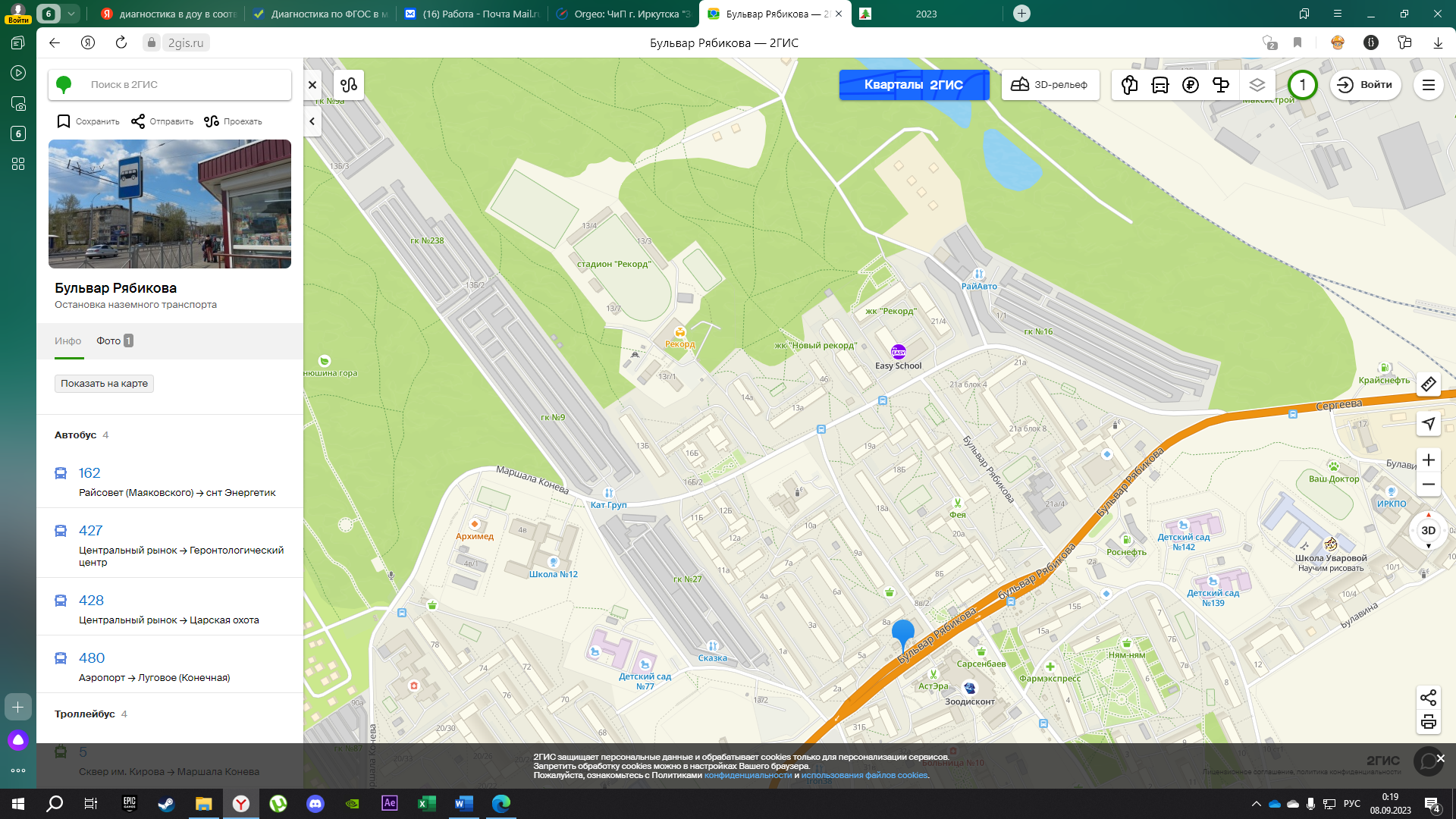 ДатаПрограмма9 сентября
суббота• 09:30 – 12:00 – комиссия по допуску;• 12:30 – открытие соревнований;• 13:00 – старт на дистанции «кросс-классика»10 сентября воскресенье• 09:30 - 11:00 – работа секретариата;• 12:00 – старт на дистанции «кросс-классика -общий старт»;~15:00 – награждение призеров, закрытие соревнований.МЖ-Новичок2007 г.р. и младше, только с квалификацией б/р.МЖ-АГруппа «любители», 2004 г.р. и старше. МЖ-40Группа «ветераны», 1983 г.р. и старше.ГруппаЗаявочный взнос, руб.Аренда ЧИПа, руб.МЖ-Новичок15050МЖ-10, МЖ-12, МЖ-14, МЖ-16, МЖ-1820050МЖ, МЖ-А, МЖ-4030050Пенсионеры по возрасту, руководители детских команд050